Hi Everyone, Please go to the following website and find a coding activity to complete. You can choose your grade levels across the top of the page. https://code.org/learn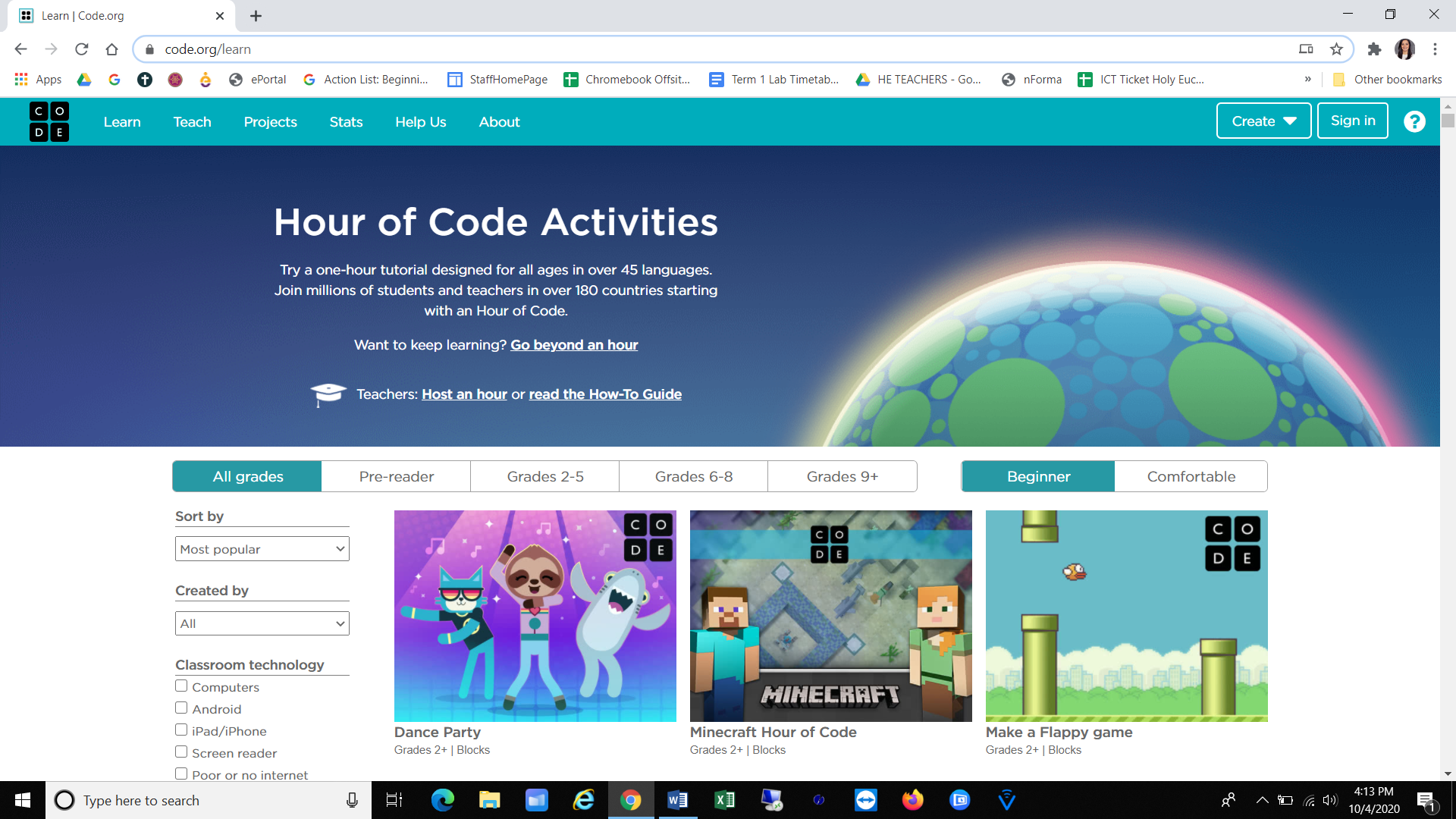 